«1- мамыр Ынтымақ күні» атты мерекелік  2 бөлімнен тұратын ертеңгілік өткізілді.1 бөлімде  – концерттік бағдарлама, 2 бөлімде  - жәрмеңке өткізілді. Жәрмеңкеден түскен ақшаларынан жазда отырғызылатын гүл тұқымдарын алуға жиналды. 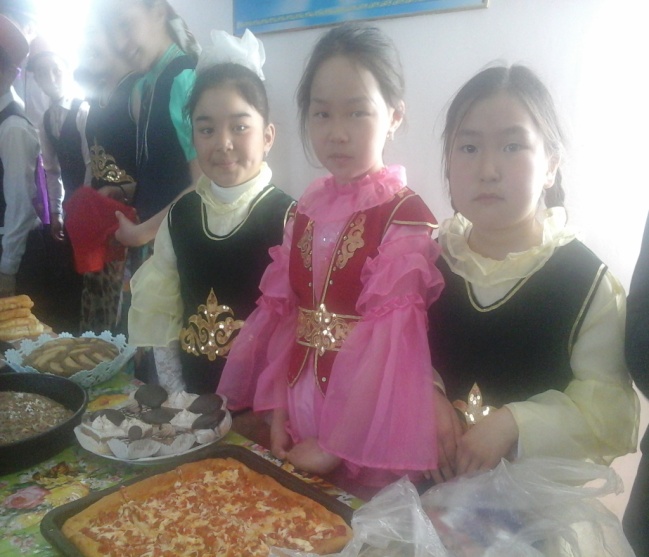 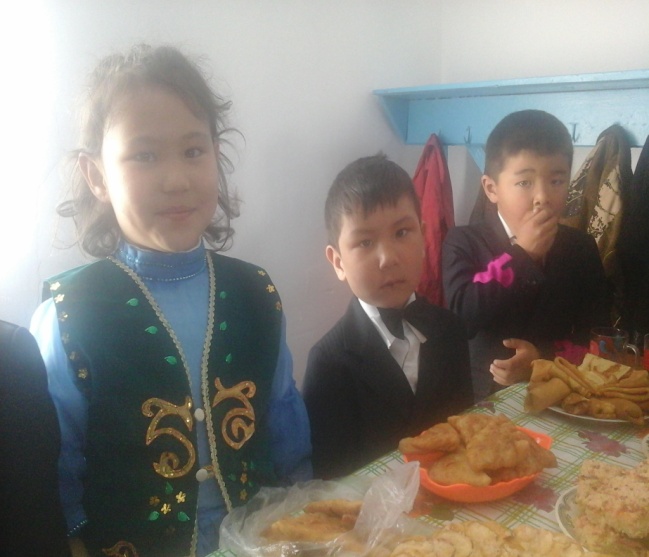 